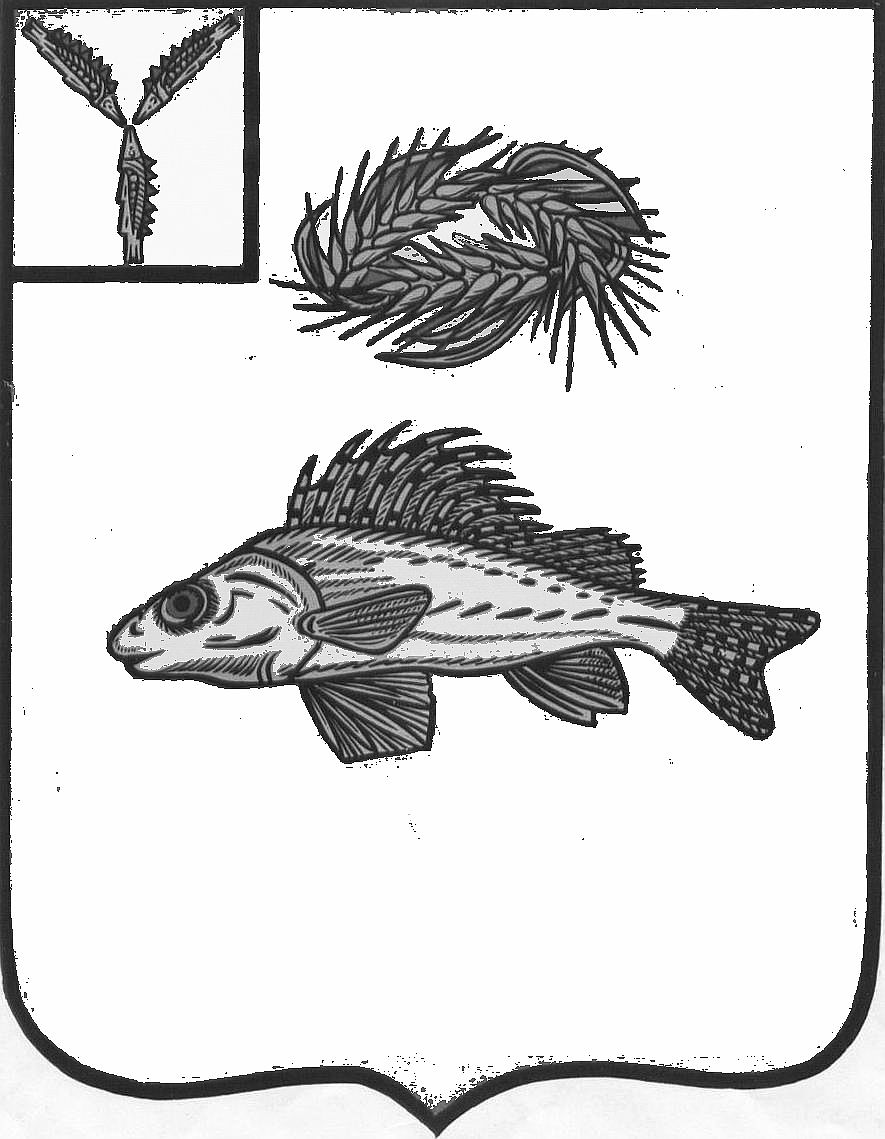 Об избрании секретаря Совета Декабристскогомуниципального образования первого созываВ соответствии с частью 3 статьи 20 Устава Декабристского муниципального образования, Совет Декабристского муниципального образования, в соответствии с Регламентом Совета Декабристского муниципального образования, утвержденного решением от 23.09.2016 года № 1-1 Совет Декабристского муниципального образованияРЕШИЛ:Избрать депутата Новикову Альбину Николаевну секретарем Совета Декабристского муниципального на срок полномочий Совета Декабристского муниципального образования.Обнародовать настоящее решение и разместить на официальном сайте администрации Декабристского муниципального образования в сети Интернет.Глава Декабристского МОЕршовского района Саратовской области			Полещук М.А.